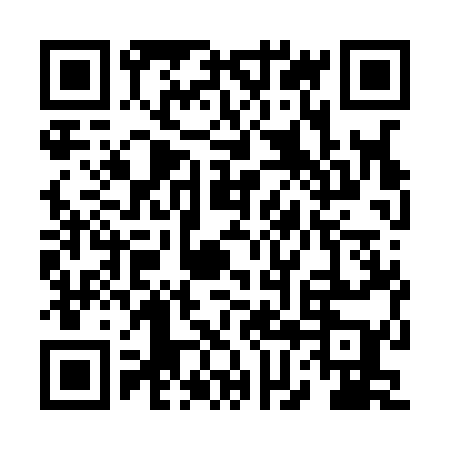 Ramadan times for Stara Biala, PolandMon 11 Mar 2024 - Wed 10 Apr 2024High Latitude Method: Angle Based RulePrayer Calculation Method: Muslim World LeagueAsar Calculation Method: HanafiPrayer times provided by https://www.salahtimes.comDateDayFajrSuhurSunriseDhuhrAsrIftarMaghribIsha11Mon4:104:106:0411:513:425:395:397:2712Tue4:074:076:0211:513:445:415:417:2913Wed4:054:056:0011:513:455:435:437:3114Thu4:024:025:5711:503:475:455:457:3315Fri4:004:005:5511:503:485:465:467:3516Sat3:573:575:5311:503:505:485:487:3717Sun3:543:545:5011:503:515:505:507:3918Mon3:523:525:4811:493:535:525:527:4119Tue3:493:495:4611:493:545:545:547:4320Wed3:463:465:4311:493:565:555:557:4521Thu3:443:445:4111:483:575:575:577:4722Fri3:413:415:3811:483:585:595:597:4923Sat3:383:385:3611:484:006:016:017:5124Sun3:353:355:3411:484:016:026:027:5425Mon3:333:335:3111:474:026:046:047:5626Tue3:303:305:2911:474:046:066:067:5827Wed3:273:275:2711:474:056:086:088:0028Thu3:243:245:2411:464:066:096:098:0229Fri3:213:215:2211:464:086:116:118:0530Sat3:183:185:2011:464:096:136:138:0731Sun4:154:156:1712:455:107:157:159:091Mon4:124:126:1512:455:127:167:169:112Tue4:094:096:1312:455:137:187:189:143Wed4:064:066:1012:455:147:207:209:164Thu4:034:036:0812:445:167:227:229:185Fri4:004:006:0612:445:177:247:249:216Sat3:573:576:0312:445:187:257:259:237Sun3:543:546:0112:435:197:277:279:268Mon3:513:515:5912:435:217:297:299:289Tue3:483:485:5612:435:227:317:319:3110Wed3:453:455:5412:435:237:327:329:33